International Civil Aviation Organization	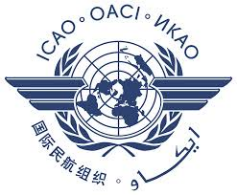 MIDANPIRG/21 & RASG-MID/11 Meetings(Abu Dhabi, UAE, 4 – 8 March 2024)Agenda Item X: 	reference to the related meeting Agenda ItemsPAPER SUBJECT (Presented by State/ORG Name)Introduction The …………..Discussion The …………..Action by the MeetingThe meeting is invited to:note the information contained in this paper; discuss ,,,,,,,,,,…andagree …………...-------------------SummaryThis paper presents the …………Action by the meeting is at paragraph ……..Reference…….…….